2019 GJ Gardner HomesOpen Team Sailing National Championships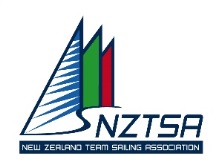 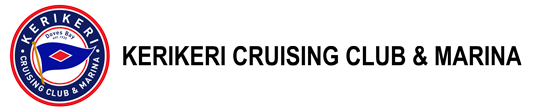 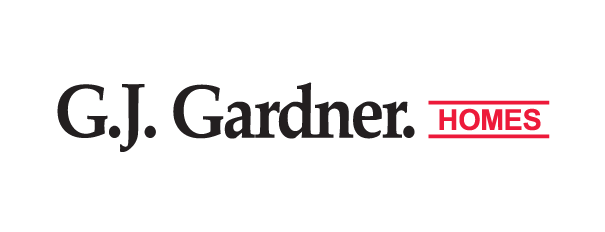 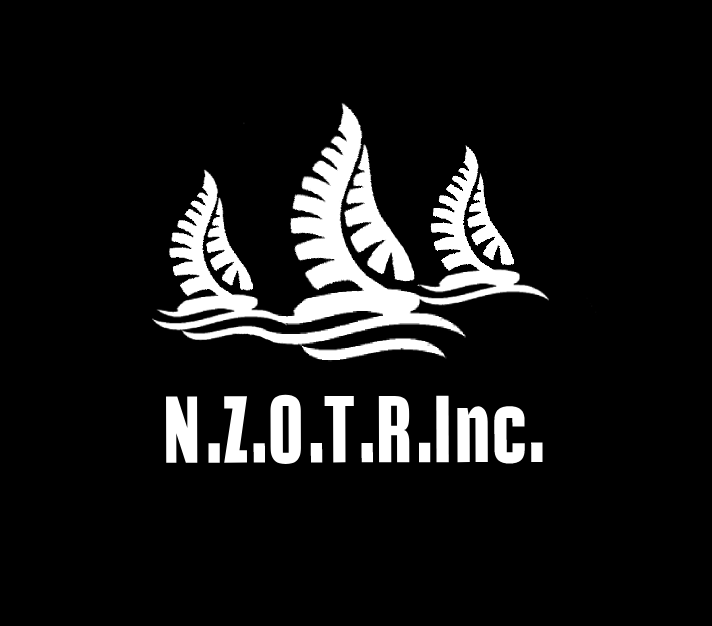 Saturday 1st June to Monday 3rd JuneKerikeri Cruising Club, Doves BayNotice of RaceThe Organising Authority is the Kerikeri Cruising Club, in conjunction with the New Zealand Team Sailing Association and New Zealand Open Team Racing Inc.1.0	Rules1.1	The regatta will be governed by the ‘rules’ as defined in the Racing Rules of Sailing 2017-2020, including Appendix D.1.2	The Yachting  Safety Regulations Part 1 shall apply.2.0	Changes to Racing Rules	The Racing Rules will be changed in accordance with RRS 86 as follows:2.1	In RRS D 2.4(a) change “green and white” to “green and white or green” and in RRS D1.2(d)(1) and RRS D2.4(c) change “black and white” to black and white or “black”. 2.2	In RRS D 5.2, change “red” to “yellow”.3.0 	Eligibility3.1	Entries will be accepted from teams of six sailors of any age or gender, all of whom shall be members of a yacht club affiliated to YNZ. By entering this regatta each team member will become automatic members of both the New Zealand Team Sailing Association and New Zealand Open Team Racing Inc with membership for each included in this entry fee. 3.2	The two crew members of each boat shall weigh a minimum of 130kg combined body weight, except that crews between 110kg and 130kg may make up their weight to 130kg with a maximum of 20kg in approved sand filled bottles which shall be fixed in the boat near the mast step. These bottles shall be marked in waterproof ink with the team name, weight and crew combination requiring the weight. If a crew combination is close to or under the weight limitation, the team members shall be weighed in normal dry sailing gear.3.3	Entries will be accepted until the closing date of April 30, 2019, by submitting the entry form to corbett.reuben@gmail.com and paying the entry fee of $650via direct credit to NZOTRI. Bank Account Number 12 3091 0036116 00 A refundable damage bond of $500 is also required.No late entries will be accepted.3.4	A damage deposit of $500 per team is required and must be lodged with the entry fee. In the event of a team causing major damage to a boat or boats, exceeding $500, they will be required to pay an additional amount to cover the cost of that damage. If they wish to continue competing in the event a further deposit of $500 will be required.4.0	 Boats and Equipment4.1	The Championship will be sailed in 420 type yachts. Spinnakers and trapezes will not be permitted. NZOTRI will coordinate the supply of all the 420 type yachts required for the Championship. Boats will be allocated according to a draw and shall not be modified except as set out in the Sailing Instructions. 4.2 	Boats will be fitted with specific mainsails, being 200mm shorter in the leech than a standard 420 main and the size of a Sunburst class main when reefed, and coloured standard sized jibs. Mains will be reefed at the Race Officers discretion. All boats will be equalized as much as possible. 4.3	All teams shall supply their own red protest and yellow breakdown flags, (minimum size 200 X 150 mm), bailers and make weights if required. 4.4	Buoyancy vests must be worn by competitors and supporters at all times while afloat.5.0 	Schedule of EventsSaturday 1st June	08:30 	 Registration & Weigh inSaturday 1st June	09:00	 Briefing 		Saturday 1st June	09:45 	Time of first warning signal Sunday 2nd June	09:30 	Time of first warning signal Monday 3rd June	09:30 	Time of first warning signal	   6.0	SAILING INSTRUCTIONS Sailing instructions will be available from June 1st at Race Headquarters. 7.0	RACING AREA   The races will be held in Dove’s Bay. 8.0 	COURSES AND RACING FORMAT8.1	The course will be an S shape with starboard rounding of the first mark. 8.2	The series will consist of a number of round robin races, with a knockout finals series to determine the winner. The intention is to have all teams involved in the knockout finals series with a chance of winning the championship. 9.0 	Scoring9.1	Scoring will be in accordance with RRS Appendix D3 and D4.10.0 	Prizes The winning team will be awarded the New Zealand Open Team Racing National Championship Trophy.11.0 	SUPPORT BOATSSupport boats will be allowed but must operate in accordance with the Race Officer’s instructions.12.0	Decisions of the protest committeeIn accordance with RRS 70.5 and Addendum A, Yachting New Zealand has approved the denial of the right of appeal for these championships.13.0 	Disclaimer and Liability Competitors participate in this regatta entirely at their own risk. The organizing authority disclaims any liability for material damage or personal injury or death sustained in conjunction with prior to, or during or after this regatta.  14.0	Further InformationIf you require billeting 	please contact Reuben for assistance on 02102994752.For further enquiries please contact Reuben Corbett on 021 029 94752.2019 GJ Gardner HomesOpen Team Sailing National ChampionshipsSaturday 1st June to Monday 3rd JuneKerikeri Cruising Club, Doves BayENTRY FORMALL ENTRIES MUST BE RECEIVED by 10pm on the 30th April 2019including payment of $650 Entry Fee and $500 Damage DepositTeam Name …………….........…………….We agree to be bound by the Racing Rules of Sailing and all other rules that govern this event. We understand that neither the Organising Authority and its officers, members and servants or other persons assisting with the conduct of the regatta accept any responsibility in respect of any injury or loss to person or property that may be sustained by reason of participation in the regatta or howsoever arising in connection with the regatta. We agree to the use of our photograph(s) andother relevant information in any event publicity and in the ongoing promotion of New Zealand yachting. We agree to the Organising Authority and Yachting New Zealand holding the above information for the general administration and well-being of the sport, and for them to retain, use and disclose the information to affiliated organisations and any other persons or organisations that Yachting New Zealand believes will further the interests and objectives of Yachting New Zealand. Weacknowledge my right to access to and correction of this information. The consent is given in accordance with the Privacy Act1993.NAMENAMEWEIGHT (kg)SEXYNZ AFFILIATED CLUBBOAT 1SKIPPERSKIPPERCREWCREWBOAT 2SKIPPERSKIPPERCREWCREWBOAT 3SKIPPERSKIPPERCREWCREWContact PersonContact PersonEmailEmailPhone Mobile:Phone Mobile:Phone Mobile:Phone Mobile: